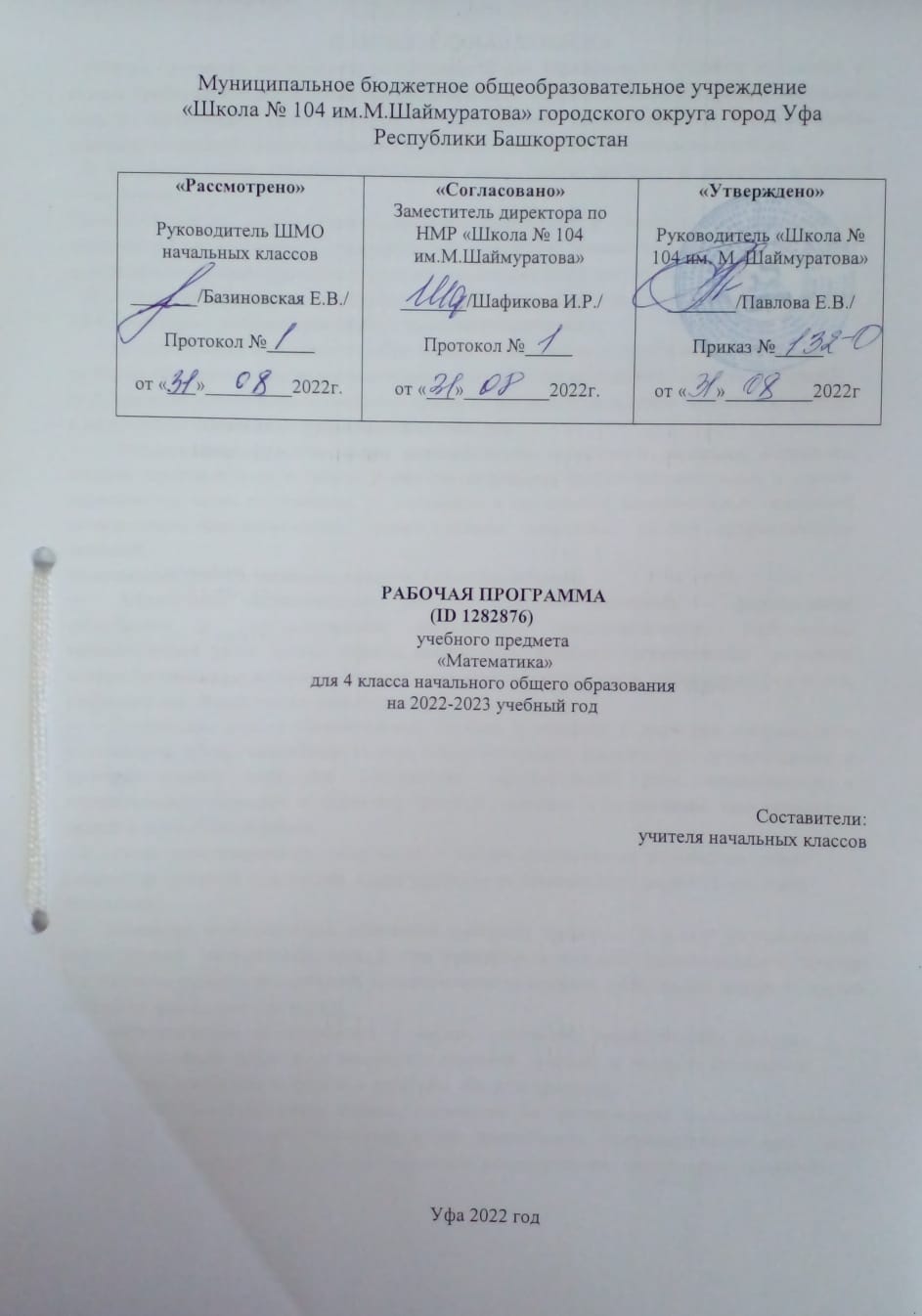 ПОЯСНИТЕЛЬНАЯ ЗАПИСКАРабочая программа по предмету «Математика» для обучающихся 4 класса составлена на основе Требований к результатам освоения основной образовательной программы начального общего образования, представленных в Федеральном государственном образовательном стандарте начального общего образования, а также Примерной программы воспитания.В начальной школе изучение математики имеет особое значение в развитии младшего школьника.Приобретённые им знания, опыт выполнения предметных и универсальных действий на 
математическом материале, первоначальное овладение математическим языком станут фундаментом обучения в основном звене школы, а также будут востребованы в жизни.	Изучение математики в начальной школе направлено на достижение следующих образовательных, развивающих целей, а также целей воспитания:—  Освоение начальных математических знаний — понимание значения величин и способов их измерения; использование арифметических способов для разрешения сюжетных ситуаций; формирование умения решать учебные и практические задачи средствами математики; работа с алгоритмами выполнения арифметических действий. —  Формирование функциональной математической грамотности младшего школьника, которая характеризуется наличием у него опыта решения учебно-познавательных и учебно-практических задач, построенных на понимании и применении математических отношений («часть-целое»,«больше-меньше», «равно-неравно», «порядок»), смысла арифметических действий, 
зависимостей (работа, движение, продолжительность события). —  Обеспечение математического развития младшего школьника — формирование способности к интеллектуальной деятельности, пространственного воображения, математической речи; умение строить рассуждения, выбирать аргументацию,  различать верные (истинные) и неверные (ложные) утверждения, вести поиск информации (примеров, оснований для упорядочения, вариантов и др.). —  Становление учебно-познавательных мотивов и интереса к изучению математики и 
умственному труду; важнейших качеств интеллектуальной деятельности: теоретического и пространственного мышления, воображения, математической речи, ориентировки в 
математических терминах и понятиях; прочных  навыков использования математических знаний в повседневной жизни.	В основе конструирования содержания и отбора планируемых результатов лежат следующие ценности математики, коррелирующие со становлением личности младшего школьника:—  понимание математических отношений выступает средством познания закономерностей существования   окружающего мира, фактов, процессов  и  явлений,  происходящих  в  природе и в обществе (хронология событий, протяжённость по времени, образование целого из частей, изменение формы, размера и т.д.); —  математические представления о числах, величинах, геометрических фигурах являются условием целостного восприятия творений природы и человека (памятники архитектуры, сокровища искусства и культуры, объекты природы); —  владение математическим языком, элементами алгоритмического мышления позволяет ученику совершенствовать коммуникативную деятельность (аргументировать свою точку зрения, строить логические цепочки рассуждений; опровергать или подтверждать истинностьпредположения).Младшие школьники проявляют интерес к математической сущности предметов и явлений окружающей жизни - возможности их измерить, определить величину, форму, выявить зависимости и  закономерности  их  расположения  во  времени  и в пространстве. Осознанию младшим школьником многих математических явлений помогает его тяга к моделированию, что облегчает освоение общего способа решения учебной задачи, а также работу с разными средствами 
информации, в том числе и графическими (таблица, диаграмма, схема).В начальной школе математические знания и умения применяются школьником при изучении других учебных предметов (количественные и пространственные характеристики, оценки, расчёты и прикидка, использование графических форм представления информации). Приобретённые учеником умения строить алгоритмы, выбирать рациональные способы устных и письменных арифметических вычислений, приёмы проверки правильности выполнения действий, а также различение, называние, изображение геометрических фигур, нахождение геометрических величин (длина, периметр, площадь) становятся показателями сформированной функциональной грамотности младшего школьника и предпосылкой успешного дальнейшего обучения в основном звене школы.На изучение математики в 4 классе отводится 4 часа в неделю, всего 136 часов.СОДЕРЖАНИЕ УЧЕБНОГО ПРЕДМЕТАОсновное содержание обучения в программе представлено разделами: «Числа и величины»,«Арифметические действия», «Текстовые задачи», «Пространственные отношения и геометрические фигуры», «Математическая информация».Числа и величины	Числа в пределах миллиона: чтение, запись, поразрядное сравнение упорядочение. Число, большее или меньшее данного числа на заданное число разрядных единиц, в заданное число раз.Величины: сравнение объектов по массе, длине, площади, вместимости.Единицы массы — центнер, тонна; соотношения между единицами массы.Единицы времени (сутки, неделя, месяц, год, век), соотношение между ними.Единицы длины (миллиметр, сантиметр, дециметр, метр, километр), площади (квадратный метр, квадратный сантиметр), вместимости (литр), скорости (километры в час, метры в минуту, метры в секунду); соотношение между единицами в пределах 100 000.Доля величины времени, массы, длины.Арифметические действияПисьменное сложение, вычитание многозначных чисел в пределах миллиона. Письменное умножение, деление многозначных чисел на однозначное/двузначное число в пределах 100 000; деление с остатком. Умножение/деление на 10, 100, 1000.Свойства арифметических действий и их применение для вычислений. Поиск значения числового выражения, содержащего несколько действий в пределах 100 000. Проверка результата вычислений, в том числе с помощью калькулятора.	Равенство, содержащее неизвестный компонент арифметического действия: запись, нахождение неизвестного компонента.Умножение и деление величины на однозначное число.Текстовые задачиРабота с текстовой  задачей,  решение  которой  содержит 2—3 действия: анализ, представление на модели; планирование и запись решения; проверка решения и ответа. Анализ зависимостей, характеризующих процессы: движения (скорость, время, пройденный путь), работы 
(производительность, время, объём работы), купли продажи (цена, количество, стоимость) и решение соответствующих задач. Задачи на установление времени (начало, продолжительность и окончание события), расчёта количества, расхода, изменения. Задачи на нахождение доли величины, величины по её доле. Разные способы решения некоторых видов изученных задач. Оформление решения по действиям с пояснением, по вопросам, с помощью числового выражения.Пространственные отношения и геометрические фигурыНаглядные представления о симметрии.	Окружность, круг: распознавание и изображение; построение окружности заданного радиуса. Построение изученных геометрических фигур с помощью линейки, угольника, циркуля.Пространственные геометрические фигуры (тела): шар, куб, цилиндр, конус, пирамида; различение, называние.	Конструирование: разбиение фигуры на прямоугольники (квадраты), составление фигур из прямоугольников/квадратов.Периметр, площадь фигуры, составленной из двух, трёх прямоугольников (квадратов).Математическая информация	Работа с утверждениями: конструирование, проверка истинности; составление и проверка логических рассуждений при решении задач.Данные о реальных процессах и явлениях окружающего мира, представленные на диаграммах, схемах, в таблицах, текстах. Сбор математических данных о заданном объекте (числе, величине, геометрической фигуре). Поиск информации в справочной литературе, сети Интернет. Запись информации в предложенной таблице, на столбчатой диаграмме.Доступные электронные средства обучения, пособия, тренажёры, их использование под 
руководством педагога и самостоятельно. Правила безопасной работы с электронными источниками информации (электронная форма учебника, электронные словари, образовательные сайты, 
ориентированные на детей младшего школьного возраста).Алгоритмы решения учебных и практических задач.УНИВЕРСАЛЬНЫЕ УЧЕБНЫЕ ДЕЙСТВИЯУниверсальные познавательные учебные действия:—  ориентироваться в изученной математической терминологии, использовать её в высказываниях и рассуждениях;—  сравнивать математические объекты (числа, величины, геометрические фигуры), записывать признак сравнения; выбирать метод решения математической задачи (алгоритм действия, приём вычисления, способ решения, моделирование ситуации, перебор вариантов); —  обнаруживать модели изученных геометрических фигур в окружающем мире; —  конструировать геометрическую фигуру, обладающую заданным свойством (отрезок заданной длины, ломаная определённой длины, квадрат с заданным периметром); —  классифицировать объекты по 1 - 2 выбранным признакам; —  составлять модель математической задачи, проверять её соответствие условиям задачи; —  определять с помощью цифровых и аналоговых приборов: массу предмета (электронные и гиревые весы), температуру (градусник), скорость движения транспортного средства (макет спидометра), вместимость (с помощью измерительных сосудов).Работа с информацией:	—  представлять информацию в разных формах; —  извлекать и интерпретировать информацию, представленную в таблице, на диаграмме; использовать справочную литературу для поиска информации, в том числе Интернет (в условиях контролируемого выхода).Универсальные коммуникативные учебные действия:—  использовать математическую терминологию для записи решения предметной или практической задачи; —  приводить примеры и контрпримеры для подтверждения/опровержения вывода, гипотезы; —  конструировать, читать числовое выражение; —  описывать практическую ситуацию с использованием изученной терминологии; —  характеризовать математические объекты, явления и события с помощью изученныхвеличин; —  составлять инструкцию, записывать рассуждение; —  инициировать обсуждение разных способов выполнения задания, поиск ошибок в решении.Универсальные регулятивные учебные действия:—  контролировать правильность и полноту выполнения алгоритма арифметического действия, решения текстовой задачи, построения геометрической фигуры, измерения; —  самостоятельно выполнять прикидку и оценку результата измерений; —  находить, исправлять, прогнозировать трудности и ошибки и трудности в решении учебной задачи.Совместная деятельность:—  участвовать в совместной деятельности: договариваться о способе решения, распределять работу между членами группы (например, в случае решения задач, требующих перебора большого количества вариантов), согласовывать мнения в ходе поиска доказательств, выбора рационального способа; —  договариваться с одноклассниками в ходе организации проектной работы с величинами (составление расписания, подсчёт денег, оценка стоимости и веса покупки, рост и вес человека, приближённая оценка расстояний и временных интервалов; взвешивание; измерение 
температуры воздуха и воды), геометрическими фигурами (выбор формы и деталей при конструировании, расчёт и разметка, прикидка и оценка конечного результата).ПЛАНИРУЕМЫЕ ОБРАЗОВАТЕЛЬНЫЕ РЕЗУЛЬТАТЫ	Изучение математики в 4 классе направлено на достижение обучающимися личностных, метапредметных и предметных результатов освоения учебного предмета.ЛИЧНОСТНЫЕ РЕЗУЛЬТАТЫ	В результате изучения предмета «Математика» у обучающегося будут сформированы следующие личностные результаты:—  осознавать необходимость изучения математики для адаптации к жизненным ситуациям, для развития общей культуры человека; —  развития способности мыслить, рассуждать, выдвигать предположения и доказывать или опровергать их; —  применять правила совместной деятельности со сверстниками, проявлять способность договариваться, лидировать, следовать указаниям, осознавать личную ответственность и объективно оценивать свой вклад в общий результат;—  осваивать навыки организации безопасного поведения в информационной среде; —  применять математику для решения практических задач в повседневной жизни, в том числе при оказании помощи одноклассникам, детям младшего возраста, взрослым и пожилым людям; —  работать в ситуациях, расширяющих опыт применения математических отношений в реальной жизни, повышающих интерес к интеллектуальному труду и уверенность своих силах при решении поставленных задач, умение преодолевать трудности; —  оценивать практические и учебные ситуации с точки зрения возможности применения математики для рационального и эффективного решения учебных и жизненных проблем; —  оценивать свои успехи в изучении математики, намечать пути устранения трудностей; —  стремиться углублять свои математические знания и умения; пользоваться разнообразными информационными средствами для решения предложенных и самостоятельно выбранных учебных проблем, задач.МЕТАПРЕДМЕТНЫЕ РЕЗУЛЬТАТЫК концу обучения у обучающегося формируются следующие универсальные учебные действия.Универсальные  познавательные учебные действия:1)  Базовые логические действия:—  устанавливать связи и зависимости между математическими объектами (часть-целое; причина-следствие; протяжённость); —  применять базовые логические универсальные действия: сравнение, анализ, классификация (группировка), обобщение;—  приобретать практические графические и измерительные навыки для успешного решения учебных и житейских задач;—  представлять текстовую задачу, её решение в виде модели, схемы, арифметической записи, текста в соответствии с предложенной учебной проблемой.2)  Базовые исследовательские действия:—  проявлять способность ориентироваться в учебном материале разных разделов курса математики; —  понимать и адекватно использовать математическую терминологию: различать, характеризовать, использовать для решения учебных и практических задач; —  применять изученные методы познания (измерение, моделирование, перебор вариантов).3)  Работа с информацией:—  находить и использовать для решения учебных задач текстовую, графическую информацию в разных источниках информационной среды; —  читать, интерпретировать графически представленную информацию (схему, таблицу, диаграмму, другую модель); —  представлять информацию в заданной форме (дополнять таблицу, текст), формулировать утверждение по образцу, в соответствии с требованиями учебной задачи; —  принимать правила, безопасно использовать предлагаемые электронные средства и источники информации.Универсальные коммуникативные учебные действия:—  конструировать утверждения, проверять их истинность; строить логическое рассуждение;—  использовать текст задания для объяснения способа и хода решения математической задачи;—  формулировать ответ;—  комментировать процесс вычисления, построения, решения; объяснять полученный ответ с использованием изученной терминологии;—  в процессе диалогов по обсуждению изученного материала — задавать вопросы, высказывать суждения, оценивать выступления участников, приводить доказательства своей правоты, проявлять этику общения;—  создавать в соответствии с учебной задачей тексты разного вида - описание (например, геометрической фигуры), рассуждение (к примеру, при решении задачи), инструкция (например, измерение длины отрезка);—  ориентироваться в алгоритмах: воспроизводить, дополнять, исправлять деформированные;—  составлять по аналогии;—  самостоятельно составлять тексты заданий, аналогичные типовым изученным.Универсальные регулятивные учебные действия:1)  Самоорганизация:—  планировать этапы предстоящей работы, определять последовательность учебных действий; —  выполнять правила безопасного использования электронных средств, предлагаемых в процессе обучения.2)  Самоконтроль:—  осуществлять контроль процесса и результата своей деятельности, объективно оценивать их; —  выбирать и при необходимости корректировать способы действий; —  находить ошибки в своей работе, устанавливать их причины, вести поиск путей преодоления ошибок.3)  Самооценка:—  предвидеть возможность возникновения трудностей и ошибок, предусматривать способы их предупреждения (формулирование вопросов, обращение к учебнику, дополнительным средствам обучения, в том числе электронным); —  оценивать рациональность своих действий, давать им качественную характеристику.Совместная деятельность:—  участвовать в совместной деятельности: распределять работу между членами группы (например, в случае решения задач, требующих перебора большого количества вариантов, приведения примеров и контрпримеров); —  согласовывать  мнения в ходе поиска доказательств, выбора рационального способа, анализа информации;—  осуществлять совместный контроль и оценку выполняемых действий, предвидеть возможность возникновения ошибок и трудностей, предусматривать пути их предупреждения.ПРЕДМЕТНЫЕ РЕЗУЛЬТАТЫК концу обучения в 4 классе обучающийся научится:—  читать, записывать, сравнивать, упорядочивать многозначные числа; —  находить число большее/меньшее данного числа на заданное число, в заданное число раз; —  выполнять арифметические действия: сложение и вычитание с многозначными числами письменно (в пределах 100 - устно); —  умножение и деление многозначного числа на однозначное, двузначное число письменно (в пределах 100 - устно); —  деление с остатком — письменно (в пределах 1000); вычислять значение числового выражения (со скобками/без скобок), содержащего действия сложения, вычитания, умножения, деления с многозначными числами; —  использовать при вычислениях изученные свойства арифметических действий; —  выполнять прикидку результата вычислений; —  осуществлять проверку полученного результата по критериям: достоверность (реальность), соответствие правилу/алгоритму, а также с помощью калькулятора; —  находить долю величины, величину по ее доле; находить неизвестный компонент 
арифметического действия; использовать единицы величин для при решении задач (длина, масса, время, вместимость, стоимость, площадь, скорость); —  использовать при решении задач единицы длины (миллиметр, сантиметр, дециметр, метр, километр), массы (грамм, килограмм, центнер, тонна), времени (секунда, минута, час; сутки, неделя, месяц, год, век), вместимости (литр), стоимости (копейка, рубль), площади (квадратный метр, квадратный дециметр, квадратный сантиметр), скорости (километр в час, метр в секунду); —  использовать при решении текстовых задач и в практических ситуациях соотношения между скоростью, временем и пройденным путем, между производительностью, временем и объёмомработы; определять с помощью цифровых и аналоговых приборов массу предмета, температуру (например, воды, воздуха в помещении), скорость движения транспортного средства; —  определять с помощью измерительных сосудов вместимость; выполнять прикидку и оценку результата измерений; —  решать текстовые задачи в 1—3 действия, выполнять преобразование заданных величин, выбирать при решении подходящие способы вычисления, сочетая устные и письменные вычисления и используя, при необходимости, вычислительные устройства, оценивать полученный результат по критериям: достоверность/реальность, соответствие условию; —  решать практические задачи, связанные с повседневной жизнью (на покупки, движение и т.п.), в том числе, с избыточными данными, находить недостающую информацию (например, из таблиц, схем), находить и оценивать различные способы решения, использовать подходящие способы проверки; —  различать, называть геометрические фигуры: окружность, круг; изображать с помощью циркуля и линейки окружность заданного радиуса; —  различать изображения простейших пространственных фигур: шара, куба, цилиндра, конуса, пирамиды; —  распознавать в простейших случаях проекции предметов окружающего мира на плоскость (пол, стену); —  выполнять разбиение (показывать на рисунке, чертеже) простейшей составной фигуры на прямоугольники (квадраты), находить периметр и площадь фигур, составленных из двух трех прямоугольников (квадратов); —  распознавать верные (истинные) и неверные (ложные) утверждения; приводить пример, контрпример; —  формулировать утверждение (вывод), строить логические рассуждения (одно/двухшаговые) с использованием изученных связок; классифицировать объекты по заданным/самостоятельно установленным одному, двум признакам; —  извлекать и использовать для выполнения заданий и решения задач информацию, представленную в простейших столбчатых диаграммах, таблицах с данными о реальных процессах и явлениях окружающего мира (например, календарь, расписание), в предметах повседневной жизни (например, счет, меню, прайс-лист, объявление); —  заполнять данными предложенную таблицу, столбчатую диаграмму; использовать формализованные описания последовательности действий (алгоритм, план, схема) в практических и учебных ситуациях; —  дополнять алгоритм, упорядочивать шаги алгоритма; выбирать рациональное решение; составлять модель текстовой задачи, числовое выражение; —  конструировать ход решения математической задачи; —  находить все верные решения задачи из предложенных.ТЕМАТИЧЕСКОЕ ПЛАНИРОВАНИЕПОУРОЧНОЕ ПЛАНИРОВАНИЕ УЧЕБНО-МЕТОДИЧЕСКОЕ ОБЕСПЕЧЕНИЕ ОБРАЗОВАТЕЛЬНОГО ПРОЦЕССА ОБЯЗАТЕЛЬНЫЕ УЧЕБНЫЕ МАТЕРИАЛЫ ДЛЯ УЧЕНИКАМатематика (в 2 частях), 4 класс /Моро М.И., Бантова М.А., Бельтюкова Г.В. и другие, Акционерное общество «Издательство «Просвещение»; 
МЕТОДИЧЕСКИЕ МАТЕРИАЛЫ ДЛЯ УЧИТЕЛЯПоурочное планирование по математике 4 классЦИФРОВЫЕ ОБРАЗОВАТЕЛЬНЫЕ РЕСУРСЫ И РЕСУРСЫ СЕТИ ИНТЕРНЕТПортал "Начальная школа" 
http://nachalka.edu.ru/
Библиотека материалов для начальной школы 
http://www.nachalka.com/bibliotekaРЭШ https://resh.edu.ru/Инфоурокhttps://infourok.ru/МАТЕРИАЛЬНО-ТЕХНИЧЕСКОЕ ОБЕСПЕЧЕНИЕ ОБРАЗОВАТЕЛЬНОГО ПРОЦЕССАУЧЕБНОЕ ОБОРУДОВАНИЕ 
Демонстрационно-наглядные пособия Комплект демонстрационных таблиц по основным разделам предмета. Мультимедийный компьютерОБОРУДОВАНИЕ ДЛЯ ПРОВЕДЕНИЯ ЛАБОРАТОРНЫХ И ПРАКТИЧЕСКИХ РАБОТ циркуль, линейка, транспортир, угольник№
п/пНаименование разделов и тем программыКоличествочасовКоличествочасовКоличествочасовДата
изученияВидыдеятельностиВиды, 
формы
контроляЭлектронные (цифровые) образовательныересурсы№
п/пНаименование разделов и тем программывсегоконтрольныеработыпрактическиеработыДата
изученияВидыдеятельностиВиды, 
формы
контроляЭлектронные (цифровые) образовательныересурсыРаздел 1. ЧислаРаздел 1. ЧислаРаздел 1. ЧислаРаздел 1. ЧислаРаздел 1. ЧислаРаздел 1. ЧислаРаздел 1. ЧислаРаздел 1. ЧислаРаздел 1. Числа1.1.Числа в пределах миллиона: чтение, запись, поразрядное сравнение, упорядочение.600.2501.09.2022 09.09.2022Упражнения: устная и письменная работа с числами: запись многозначного числа, его представление в виде суммы разрядных слагаемых; классы и разряды; выбор чисел с заданными свойствами (число разрядных единиц, чётность и т. д.);Устный
опрос; 
Практическаяработа;Инфоурок.Урок «Числа в пределах миллион…» - https://infourok.ru/prezentaciya-po-matematike-na-temu-chtenie-i-zapis-mnogoznachnyh-chisel-klass-millionov-klass-milliardov-4-klass-4479235.html1.2.Число, большее или меньшее данного числа на  заданное число разрядных единиц, в заданное число раз.310.2512.09.2022 15.09.2022Моделирование многозначных чисел, характеристика классов и разрядов многозначного числа;Устный 
опрос; 
Практическая работа; 
Диктант;РЭШ. Урок «Разрядные слагаемые. Сравнение многозначных чисел». - https://resh.edu.ru/subject/lesson/5232/start/214210/1.3.Свойства многозначного числа.100.2516.09.2022 17.09.2022Учебный диалог: формулирование и проверка истинности утверждения о числе. Запись 
числа, обладающего заданным свойством.Называние и объяснение свойств числа: чётное/нечётное, круглое, трёх- (четырёх-, пяти-, шести-) значное; ведение 
математических записей;Практическаяработа;Youtub. Урок «Свойства многозначного числа» -https://youtu.be/3hjzmy_pg3o1.4.Дополнение числа до  заданного круглого числа.100.2518.09.2022 19.09.2022Работа в парах/группах. Упорядочение 
многозначных чисел. Классификация чисел по одному-двум основаниям. Записьобщего
свойствагруппычисел;Практическая работа;Инфоурок. Урок « Дополнение числа до круглого числа» - https://infourok.ru/prezentaciya-dopolnenie-do-kruglogo-chisla-413766.htmlИтого по разделуИтого по разделу11Раздел 2. ВеличиныРаздел 2. ВеличиныРаздел 2. ВеличиныРаздел 2. ВеличиныРаздел 2. ВеличиныРаздел 2. ВеличиныРаздел 2. ВеличиныРаздел 2. ВеличиныРаздел 2. Величины2.1.Величины: сравнение объектов по массе, длине, площади, вместимости.10020.09.2022 21.09.2022Обсуждение практических ситуаций.Распознавание величин, характеризующих процесс движения (скорость, время, 
расстояние), работы (производительность труда, время работы, объём работ).Установление зависимостей между 
величинами. Упорядочение по скорости, времени, массе;Устный
опрос;Инфоурок. Урок «Величины» - https://infourok.ru/prezentaciya_po_matematike_na_temu-392602.htm2.2.Единицы массы — центнер, тонна; соотношения между единицами массы.200.2522.09.2022 23.09.2022Комментирование. Представление значения величины в разных единицах, пошаговый переход от более крупных единиц к более мелким; 
Практические работы: сравнение величин и выполнение действий 
(увеличение/уменьшение на/в) с величинами;Устный 
опрос; 
Практическая работа; 
Тестирование;Инфоурок. Урок «Единицы массы» - https://infourok.ru/otkrytyj-urok-matematiki-v-4-klasse-po-teme-edinicy-massy-tonna-i-centner-i-sootnoshenie-mezhdu-nimi-5411832.htmlИнфоурок. Урок Соотношение между единицами мссы» - https://youtu.be/YIYrffEKrdA2.3.Единицы времени (сутки, неделя, месяц, год, век), соотношение между ними. Календарь.200.2526.09.2022 27.09.2022Комментирование. Представление значения величины в разных единицах, пошаговый переход от более крупных единиц к более мелким; 
Практические работы: сравнение величин и выполнение действий 
(увеличение/уменьшение на/в) с величинами;Письменный 
контроль; 
Практическая работа; 
Тестирование;РЭШ. Урок «единицы времени» - https://resh.edu.ru/subject/lesson/4578/start/214644/2.4.Единицы длины (миллиметр, сантиметр, дециметр, метр, километр), площади (квадратный метр, квадратный 
дециметр, квадратный сантиметр), вместимости (литр), скорости (километры в  час, метры в  минуту, метры в 
секунду); соотношение между единицами в  пределах 100 000.610.529.09.2022 07.10.2022Практические работы: сравнение величин и выполнение действий 
(увеличение/уменьшение на/в) с величинами;Устный 
опрос; 
Практическая работа; 
Тестирование;РЭШ. Урок « Метр. Таблица единиц длины» - https://resh.edu.ru/subject/lesson/4268/start/210582/Урок «Единицы площади» - https://resh.edu.ru/subject/lesson/3983/start/214334/2.5.Доля величины времени, массы, длины.10008.10.2022 10.10.2022Выбор и использование соответствующей ситуации единицы измерения. Нахождение доли величины на основе содержательного смысла; 
Дифференцированное задание: оформление математической записи: запись в виде 
равенства (неравенства) результата 
разностного, кратного сравнения величин, увеличения/уменьшения значения величины в несколько раз;Устный
опрос;Инфоурок. Урок «Долявеличинывремени» - 4Hm3YrYNgczRAP7jbGCZ7vA8XwbBR8DWMU7Bm9FKZqjxQXPPcwMP1kDbK3mtBSdt2c6TmLCPiMSXa39uBiEBwkg4FW9DH2oqmJa3QMpEtiИтого по разделуИтого по разделу12Раздел 3. Арифметические действияРаздел 3. Арифметические действияРаздел 3. Арифметические действияРаздел 3. Арифметические действияРаздел 3. Арифметические действияРаздел 3. Арифметические действияРаздел 3. Арифметические действияРаздел 3. Арифметические действияРаздел 3. Арифметические действия3.1.Письменное сложение, вычитание многозначных чисел в пределах миллиона.30011.10.2022 14.10.2022Алгоритмы письменных вычислений; 
Применение приёмов устных вычислений, основанных на знании свойств 
арифметических действий и состава числа; Практические работы: выполнение сложения и вычитания по алгоритму в пределах 100 000; выполнение умножения и деления.Устный
опрос; 
Практическаяработа;Youtub. Урок «Письменное сложение, вычитание многозначных чисел в пределах миллиона». - https://yandex.ru/video/preview/?text=%D0%9F%D0%B8%D1%81%D1%8C%D0%BC%D0%B5%D0%BD%D0%BD%D0%BE%D0%B5%20%D1%81%D0%BB%D0%BE%D0%B6%D0%B5%D0%BD%D0%B8%D0%B5%20%D0%BC%D0%BD%D0%BE%D0%B3%D0%BE%D0%B7%D0%BD%D0%B0%D1%87%D0%BD%D1%8B%D1%85%20%D1%87%D0%B8%D1%81%D0%B5%D0%BB%20%D0%B2%20%D0%BF%D1%80%D0%B5%D0%B4%D0%B5%D0%BB%D0%B0%D1%85%20%D0%BC%D0%B8%D0%BB%D0%BB%D0%B8%D0%BE%D0%BD%D0%B0.&path=yandex_search&parent-reqid=1654316694028069-7704845438805616577-vla1-2630-vla-l7-balancer-8080-BAL-5894&from_type=vast&filmId=176953254513718934643.2.Письменное умножение, деление многозначных чисел на однозначное/ двузначное число; деление с остатком (запись уголком) в пределах 100 000.1210.7517.10.2022 11.11.2022Алгоритмы письменных вычислений; 
Работа в группах: приведение примеров, 
иллюстрирующих смысл и ход выполнения арифметических действий, свойства действий;Устный 
опрос; 
Письменный контроль; 
Практическая работа;РЭШ. Урок «Приёмы письменного деления на однозначное число»  - https://resh.edu.ru/subject/lesson/5714/start/294023/3.3.Умножение/деление на 10, 100, 1000.200.2514.11.2022 15.11.2022Умножение и деление круглых чисел (в том числе на 10, 100, 1000);Устный
опрос; 
Практическаяработа;Инфоурок. Урок «Умножение/деление на 10, 100, 1000» - https://infourok.ru/prezentaciya-po-matematike-na-temuumnozhenie-i-delenie-na-klass-2971790.html3.4.Свойства арифметических действий и их применение для вычислений.310.2517.11.2022 21.11.2022Применение приёмов устных вычислений, основанных на знании свойств 
арифметических действий и состава числа;Устный 
опрос; 
Письменный контроль; 
Практическая работа;Инфоурок. Урок «Свойства арифметических действий и их применение для вычислений» - https://infourok.ru/prezentaciya-k-uroku-matematiki-dlya-klassa-po-obnovlyonnoy-programme-v-rk-arifmeticheskie-deystviya-i-ih-svoystvak-opublikovann-2988526.html3.5.Поиск значения числового выражения, содержащего несколько действий в  пределах 100 000.200.2522.11.2022 24.11.2022Поиск значения числового выражения, 
содержащего 3—4 действия (со скобками, без скобок);Устный
опрос; 
Практическаяработа;РЭШ. Урок «Поиск значения числового выражения, содержащего несколько действий в  пределах 100 000» - https://resh.edu.ru/subject/lesson/3926/conspect/213806/3.6.Проверка результата вычислений, в  том числе с  помощью калькулятора.300.2525.11.2022 29.11.2022Работа в парах/группах. Применение разных способов проверки правильности вычислений. Использованиекалькуляторадляпрактическихрасчётов;Устный
опрос; 
Практическаяработа;РЭШ. Урок «Проверка результата вычислений, в  том числе с  помощью калькулятора» - https://resh.edu.ru/subject/lesson/6235/train/279371/3.7.Равенство, содержащее неизвестный компонент 
арифметического действия: запись, нахождение неизвестного компонента.500.501.12.2022 08.12.2022Учебный диалог: обсуждение допустимого результата выполнения действия на основе зависимости между компонентами и 
результатом действия (сложения, вычитания, умножения, деления); 
Использование букв для обозначения чисел, неизвестного компонента действия;Устный
опрос; 
Практическаяработа;РЭШ. Урок «Нзвание компонентов и результат действия умножения» - https://resh.edu.ru/subject/lesson/5682/train/213029/3.8.Умножение и деление величины на однозначное число.710.2509.12.2022 20.12.2022Практические работы: выполнение сложения и вычитания по алгоритму в пределах 100 000; выполнение умножения и деления.;Устный 
опрос; 
Письменный 
контроль; 
Практическая работа; 
Тестирование;Инфоурок. Урок «Умножение и деление величины на однозначное число» - https://infourok.ru/prezentaciya-po-matematike-na-temu-umnozhenie-i-delenie-na-odnoznachnoe-chislo-4-klass-5422965.htmlИтогопоразделуИтогопоразделу37Раздел 4. Текстовые задачиРаздел 4. Текстовые задачиРаздел 4. Текстовые задачиРаздел 4. Текстовые задачиРаздел 4. Текстовые задачиРаздел 4. Текстовые задачиРаздел 4. Текстовые задачиРаздел 4. Текстовые задачиРаздел 4. Текстовые задачи4.1.Работа с текстовой задачей, решение которой содержит 2—3 действия: анализ, представление на  модели; планирование и запись решения; проверка решения и ответа.800.522.12.2022 13.01.2023Моделирование текста задачи; 
Работа в парах/группах. Решение 
арифметическим способом задач в 2—3 
действия. Комментированиеэтаповрешениязадачи;Устный 
опрос; 
Письменный 
контроль; 
Практическая работа; 
Тестирование;Начальная школа.Урок «Работа с текстовыми задачами»http://www.myshared.ru/slide/1389937/https://nsportal.ru/npo-spo/estestvennye-nauki/library/2019/09/26/tekstovaya-zadacha-i-protsess-eyo-resheniya4.2.Анализ зависимостей, характеризующих процессы: движения (скорость, время, пройденный путь), работы 
(производительность, время, объём работы), купли-продажи (цена, количество, стоимость) и решение соответствующих задач.710.2516.01.2023 26.01.2023Обсуждение способа решения задачи, формы записи решения, реальности и логичности ответа на вопрос;Устный 
опрос; 
Письменный контроль; 
Практическая работа;Инфоурок. Урок «Единицы скорости. Скорость, время, пройденный путь (при прямолинейномдвижении)».- https://infourok.ru/prezentaciya-i-konspekt-po-matematike-edinicy-skorosti-skorost-vremya-projdennyj-put-pri-pryamolinejnom-dvizhenii-ustanovlenie-z-5670164.html4.3.Задачи на установление времени (начало, продолжительность и окончание события), расчёта количества, расхода, 
изменения.200.2527.01.2023 30.01.2023Моделирование текста задачи; 
Оформление математической записи: полная запись решения текстовой задачи (модель; решение по действиям, по вопросам или с помощью числового выражения; 
формулировка ответа);Устный
опрос; 
Практическаяработа;РЭШ. Урок «Задачи на установление времени. Сутки». - https://resh.edu.ru/subject/lesson/5235/conspect/214426/4.4.Задачи на нахождение доли величины, величины по её доле.200.2531.01.2023 02.02.2023Практическая работа: нахождение доли величины, величины по её доле;Устный
опрос; 
Практическаяработа;РЭШ. Урок «Нахождение нескольких долей целого» - https://resh.edu.ru/subject/lesson/4022/conspect/214922/4.5.Разные способы решения некоторых видов изученных задач.10003.02.2023 04.02.2023Моделирование текста задачи; 
Разные записи решения одной и той же задачи;Устный
опрос;РЭШ. Урок «Логические задачи и способы их решения» - https://resh.edu.ru/subject/lesson/4713/conspect/202990/4.6.Оформление решения по действиям с пояснением, по вопросам, с помощью числового выражения.10005.02.2023 06.02.2023Оформление математической записи: полная запись решения текстовой задачи (модель; решение по действиям, по вопросам или с помощью числового выражения; 
формулировка ответа);Устный
опрос;РЭШ. Урок «Числовые выражения. Порядок выполнения действий» - https://resh.edu.ru/subject/lesson/3926/conspect/213806/Итого по разделуИтого по разделу21Раздел 5. Пространственные отношения и  геометрические фигурыРаздел 5. Пространственные отношения и  геометрические фигурыРаздел 5. Пространственные отношения и  геометрические фигурыРаздел 5. Пространственные отношения и  геометрические фигурыРаздел 5. Пространственные отношения и  геометрические фигурыРаздел 5. Пространственные отношения и  геометрические фигурыРаздел 5. Пространственные отношения и  геометрические фигурыРаздел 5. Пространственные отношения и  геометрические фигурыРаздел 5. Пространственные отношения и  геометрические фигуры5.1.Наглядные представления о симметрии. Ось симметрии фигуры. Фигуры, имеющиеосьсимметрии.40007.02.2023 13.02.2023Конструирование, изображение фигур, имеющих ось симметрии; построение 
окружности заданного радиуса с помощью циркуля;Устный
опрос; 
Практическаяработа;РЭШ. Урок «Осевая и центральная симметрия» - https://resh.edu.ru/subject/lesson/2010/main/5.2.Окружность, круг: распознавание и изображение; построение окружности заданного радиуса.210.2514.02.2023 16.02.2023Конструирование, изображение фигур, имеющих ось симметрии; построение 
окружности заданного радиуса с помощью циркуля; 
Изображение геометрических фигур с 
заданными свойствами;Устный
опрос; 
Практическаяработа;Инфоурок. Урок «Оружность и круг» -https://infourok.ru/prezentaciya-po-matematike-na-temu-okruzhnost-i-krug-klass-2736230.html5.3.Построение изученных геометрических фигур с  помощью линейки, угольника, циркуля.200.2517.02.2023 20.02.2023Конструирование, изображение фигур, имеющих ось симметрии; построение 
окружности заданного радиуса с помощью циркуля;Устный
опрос; 
Практическаяработа;РЭШ. Урок «Простейшие построения циркулем и линейкой» - https://resh.edu.ru/subject/lesson/1408/5.4.Пространственные геометрические фигуры (тела): шар, куб, цилиндр, конус, пирамида; их различение, называние.700.521.02.2023 06.03.2023Исследование объектов окружающего мира: сопоставление их с изученными 
геометрическими формами; 
Конструирование, изображение фигур, 
имеющих ось симметрии; построение 
окружности заданного радиуса с помощью циркуля;Устный 
опрос; 
Практическая работа; 
Тестирование;РЭШ. Урок «Куб, шар, пирамида, цилиндр» - https://resh.edu.ru/subject/lesson/557/РЭШ. Урок «Пирамида» - https://resh.edu.ru/subject/lesson/4129/start/218551/РЭШ. Урок «Куб»- https://resh.edu.ru/subject/lesson/4623/start/218458/5.5.Конструирование: разбиение фигуры на прямоугольники (квадраты), составление фигур из 
прямоугольников/квадратов.20007.03.2023 09.03.2023Изображение геометрических фигур с 
заданными свойствами; 
Учебный диалог: различение, называние фигур (прямой угол); геометрических величин 
(периметр, площадь);Устный
опрос; 
Практическаяработа;РЭШ. Урок «Прямоугольник» - https://resh.edu.ru/subject/lesson/4295/start/211859/5.6.Периметр, площадь фигуры, составленной из  двух-трёх прямоугольников (квадратов)300.2510.03.2023 14.03.2023Комментирование хода и результата поиска информации о площади и способах её 
нахождения; 
Упражнения: графические и измерительные действия при выполнении измерений и 
вычислений периметра многоугольника, 
площади прямоугольника, квадрата, фигуры, составленной из прямоугольников; 
Практические работы: нахождение площади фигуры, составленной из прямоугольников (квадратов), сравнение однородных величин, использование свойств прямоугольника и квадрата для решения задач;Устный
опрос; 
Практическаяработа;РЭШ. Урок «Площадь прямоугольника» - https://resh.edu.ru/subject/lesson/7732/conspect/325582/Итого по разделуИтого по разделу20Раздел 6. Математическая информацияРаздел 6. Математическая информацияРаздел 6. Математическая информацияРаздел 6. Математическая информацияРаздел 6. Математическая информацияРаздел 6. Математическая информацияРаздел 6. Математическая информацияРаздел 6. Математическая информацияРаздел 6. Математическая информация6.1.Работа с утверждениями: конструирование, проверка 
истинности; составление и проверка логических рассуждений при решении задач. Примеры и контрпримеры.310.2516.03.2023 20.03.2023Дифференцированное задание: комментирование с использованием математической терминологии; 
Дифференцированное задание: оформление математической записи. Представление информации в предложенной или 
самостоятельно выбранной форме.Установление истинности заданных и 
самостоятельно составленных утверждений;Устный
опрос; 
Практическаяработа;6.2.Данные о реальных процессах и явлениях окружающего мира, представленные на столбчатых диаграммах, схемах, в таблицах, текстах.40030.03.2023 04.04.2023Дифференцированное задание: 
комментирование с использованием математической терминологии; 
Использование простейших шкал и измерительных приборов.Устный 
опрос; 
Письменный контроль; 
Практическая работа;РЭШ. Урок «Наглядное представление статистической информации» - https://resh.edu.ru/subject/lesson/1988/main/6.3.Сбор математических данных о  заданном объекте (числе, величине, геометрической фигуре). Поискинформации в справочнойлитературе, сетиИнтернет.200,2506.04.2023 07.04.2023Формулирование вопросов для поиска 
числовых характеристик, математических отношений и зависимостей 
(последовательность и продолжительность событий, положение в пространстве, формы и размеры); 
Планирование сбора данных о заданном 
объекте (числе, величине, геометрической фигуре);Устный
опрос;РЭШ. Урок «Деятельность в сети Интернет» - https://resh.edu.ru/subject/lesson/5496/start/78889/6.4.Запись информации в  предложенной таблице, на  столбчатой диаграмме.20010.04.2023 11.04.2023Дифференцированное задание: оформление математической записи. Представление информации в предложенной или 
самостоятельно выбранной форме.Установление истинности заданных и 
самостоятельно составленных утверждений;Устный
опрос;РЭШ. Урок «Диаграммы» - https://resh.edu.ru/subject/lesson/5233/conspect/214054/6.5.Доступные электронные средства обучения, пособия, их использование под  руководством педагога и самостоятельно.10012.04.2023 13.04.2023Практические работы: учебные задачи с точными и приближёнными данными, доступными электронными средствами обучения, пособиями;Устный
опрос;6.6.Правила безопасной работы с  электронными источниками информации.10014.04.2023 15.04.2023Практические работы: учебные задачи с точными и приближёнными данными, доступными электронными средствами обучения, пособиями; 
Применение правил безопасной работы с электронными источниками информации;Устный
опрос;Инфоурок. Урок «Правила безопасной работы с  электронными источниками информации» - https://infourok.ru/prezentaciya-na-temu-pravila-bezopasnogo-polzovaniya-v-internete-klass-401692.html6.7.Алгоритмы для решения учебных и практических задач.21017.04.2023 18.05.2023Учебный диалог: «Применение алгоритмов в учебных и практических ситуациях»;Контрольная
работа; 
Тестирование;Инфоурок. Урок «Алгоритмы» - https://infourok.ru/prezentaciya-po-matematike-na-temu-algoritmy-vokrug-nas-4284339.htmlИтого по разделу:Итого по разделу:15Резервное времяРезервное время20222222ОБЩЕЕ КОЛИЧЕСТВО ЧАСОВ ПО ПРОГРАММЕОБЩЕЕ КОЛИЧЕСТВО ЧАСОВ ПО ПРОГРАММЕ13697,75№
п/пТема урокаКоличество часовКоличество часовКоличество часовДата 
изученияВиды, 
формы 
контроля№
п/пТема урокавсего контрольные работыпрактические работыДата 
изученияВиды, 
формы 
контроля1.Числа. Числа в пределах миллиона: чтение, запись10001.09.2022 Устный опрос;2.Числа. Числа в пределах миллиона: чтение, запись.Изменение значения цифры в зависимости от её места в 
записи числа10002.09.2022 Устный опрос;3.Числа. Числа в пределах 
миллиона: поразрядное 
сравнение. Представление многозначного числа в виде суммы разрядных слагаемых10005.09.2022 Устный опрос;4.Числа. Числа в пределах 
миллиона: поразрядное 
сравнение. Выделение в числе общего количества единиц любого разряда10006.09.2022 Устный опрос;5.Числа. Числа в пределах миллиона: поразрядное сравнение10008.09.2022 Устный опрос;6.Числа. Числа в пределах миллиона: упорядочение100.2509.09.2022Практическая	работа;7.Числа. Число, большее или меньшее данного числа на заданное число разрядных единиц10012.09.2022 Устный опрос;8.Числа. Число, большее или меньшее данного числа в 
заданное число раз разрядных единиц11 ВКР013.09.2022 Письменный 	контроль;9.Числа. Число, большее или меньшее данного числа на заданное число разрядных единиц, в заданное число раз100.2515.09.2022Практическая	работа;10.Числа. Свойства 
многозначного числа100.2516.09.2022 Устный 
опрос; 
Практическая работа;11.Числа. Дополнение числа до заданного круглого числа100.2519.09.2022 Устный 
опрос; 
Практическая работа;12.Величины. Величины: 
сравнение объектов по массе, длине, площади, 
вместимости. Единица
вместимости (литр)10020.09.2022 Устный опрос;13.Величины. Единицы массы —центнер, тонна; соотношения между единицами массы10022.09.2022 Устный опрос;14.Величины. Единицы массы —центнер, тонна; соотношения между единицами массы.Таблица единиц массы.Соотношение между 
единицами в пределах 100 000100.2523.09.2022 Практическая 	работа;15.Величины. Единицы времени (сутки, неделя, месяц, год, 
век), соотношение между 
ними. Календарь10026.09.2022Устныйопрос;16.Величины. Единицы времени (сутки, неделя, месяц, год, 
век), соотношение между 
ними. Календарь. Таблица 
единиц времени.Соотношение между 
единицами в пределах 100 000100.2527.09.2022 Практическая 	работа;17.Величины. Единицы длины (миллиметр, сантиметр, 
дециметр, метр, километр)10029.09.2022 Устный опрос;18.Величины. Единицы длины (миллиметр, сантиметр, 
дециметр, метр, километр).Таблица единиц длины.Соотношение между 
единицами в пределах 100 000100.2530.09.2022 Устный опрос;19.Величины. Единицы площади (квадратный метр, 
квадратный дециметр, 
квадратный сантиметр)10003.10.2022 Устный опрос;20.Величины. Единицы площади (квадратный метр, 
квадратный дециметр, 
квадратный сантиметр).Таблица единиц площади.Соотношение между 
единицами в пределах 100 000100.2504.10.2022 Практическая 	работа;21.Величины. Единицы скорости (километры в час, метры в 
минуту, метры в секунду)10006.10.2022 Устный опрос;22.Величины. Единицы скорости (километры в час, метры в 
минуту, метры в секунду).Таблица единиц скорости.Соотношение между 
единицами в пределах 100 00011ПР007.10.2022Письменный контроль;23.Величины. Доля величины времени,массы, длины10010.10.2022 Устный опрос;24.Арифметические действия. Письменное сложение 
многозначных чисел в 
пределах миллиона10013.10.2022 Устный опрос;25.Арифметические действия. Письменное вычитание 
многозначных чисел в 
пределах миллиона10014.10.2022 Устный опрос;26.Арифметические действия.Письменное сложение, 
вычитание многозначных 
чисел в пределах миллиона. Вычитание с переходомчерезнесколько разрядов вида 
60005 - 798100.2517.10.2022 Практическая 	работа;27.Арифметические действия.Письменное умножение 
многозначных чисел на 
однозначное число в пределах 100 00010018.10.2022 Устный опрос;28.Арифметические действия.Письменное умножение 
многозначных чисел на 
двузначное число в пределах 100 00010020.10.2022 Устный опрос;29.Арифметические действия.Письменное умножение 
многозначных чисел на 
двузначное число в пределах 100 000. Письменныеприемыумножениявида 243 ∙ 20, 545∙ 20010021.10.2022 Устный опрос;30.Арифметические действия.Письменное умножение 
многозначных чисел на 
двузначное число в пределах 100 000. Умножениечисел, оканчивающихсянулями100.2524.10.2022Устныйопрос;31.Арифметические действия.Письменное деление 
многозначных чисел на 
однозначное число в пределах 100 00010025.10.2022 Устный опрос;32.Арифметические действия.Письменное деление 
многозначных чисел на 
однозначное число в пределах 100 000. Деление
многозначногочислана
однозначное (в записи 
частного - нули)10027.10.2022 Устный опрос;33.Арифметические действия.Письменное деление 
многозначных чисел на 
однозначное число в пределах 100 000. Писменноеделениеначисло, оканчивающееся
нулями10028.10.2022 Устный опрос;34.Арифметические действия.Письменное деление 
многозначных чисел на 
двузначное число в пределах 100 000100.2507.11.2022 Практическая 	работа;35.Арифметические действия.Письменное деление 
многозначных чисел на 
двузначное число в пределах 100 000. Делениена
двузначноечисло (цифра
частного находится способом проб)10008.11.2022 Устный опрос;36.Арифметические действия.Письменное деление 
многозначных чисел на 
двузначное число в пределах 100 000. Делениена
двузначноечисло (в записи частного есть нули)10010.11.2022 Устный опрос;37.Арифметические действия.Письменное деление 
многозначных чисел на однозначное/двузначное число в пределах 100 000.Нахождение числа, большего или меньшего данного числа на заданное число, в заданное число раз10011.11.2022 Устный опрос;38.Арифметические действия.Письменное деление с 
остатком (запись уголком) в пределах 100 000100.2514.11.2022 Практическая 	работа;39.Арифметические действия. Умножение на 10, 100, 100010015.11.2022 Устный опрос;40.Арифметические действия. Деление на 10, 100, 1000100.2517.11.2022Практическая	работа;41.Арифметические действия. Свойства сложения10018.11.2022 Устный опрос;42.Арифметические действия. Свойства умножения11(I тр. КР)021.11.2022 Письменный 	контроль;43.Арифметические действия.Применение свойств 
арифметических действий для вычислений100.2522.11.2022 Практическая 	работа;44. Арифметические действия. Поиск значения числового выражения, содержащего несколько действий в 
пределах 100 000. Числовое выражение, содержащее 
действия сложения, 
вычитания, умножения и 
деления (без скобок)10024.11.2022 Устный опрос;45.Арифметические действия. Поиск значения числового выражения, содержащего несколько действий в 
пределах 100 000. Числовое выражение, содержащее 
действия сложения, 
вычитания, умножения и 
деления (со скобками)100.2525.11.2022 Практическая 	работа;46.Арифметические действия.Проверка результата 
вычислений, в том числе с помощью калькулятора10028.11.2022 Устный опрос;47.Арифметические действия.Проверка результата 
вычислений, в том числе с помощью калькулятора.Проверкаумноженияделением10029.11.2022 Устный опрос;48.Арифметические действия.Проверка результата 
вычислений, в том числе с помощью калькулятора.Проверкаделенияумножением100.2501.12.2022 Практическая 	работа;49.Арифметические действия.Равенство, содержащее 
неизвестный компонент 
арифметического действия сложения: запись, 
нахождение неизвестного компонента10002.12.2022 Устный опрос;50.Арифметические действия.Равенство, содержащее 
неизвестный компонент 
арифметического действия вычитания: запись, 
нахождение неизвестного компонента10005.12.2022 Устный опрос;51.Арифметические действия.Равенство, содержащее 
неизвестный компонент 
арифметического действия умножения: запись, 
нахождение неизвестного компонента10006.12.2022 Устный опрос;52.Арифметические действия.Равенство, содержащее 
неизвестный компонент 
арифметического действия деления: запись, нахождение неизвестного компонента100.2508.12.2022 Практическая 	работа;53.Арифметические действия.Равенство, содержащее 
неизвестный компонент 
арифметического действия деления с остатком: запись, нахождение неизвестного компонента10009.12.2022 Устный опрос;54.Арифметические действия. Умножение величины на однозначное число10012.12.2022 Устный опрос;55.Арифметические действия. Деление величины на 
однозначное число10013.12.2022Устныйопрос;56.Арифметические действия.Умножение и деление 
величины на однозначное число10015.12.2022 Устный опрос;57.Арифметические действия.Умножение и деление 
величины на однозначное число. Понятиедоли
величины100.2516.12.2022 Практическая 	работа;58.Арифметические действия.Умножение и деление 
величины на однозначное число. Сравнениедолейодногоцелого10019.12.2022 Устный опрос;59.Арифметические действия.Умножение и деление 
величины на однозначное число. Нахождениедолиотвеличины11(ПА)020.12.2022Письменный контроль;60.Арифметические действия.Умножение и деление 
величины на однозначное 
число. Нахождение величины по её доле100.2522.12.2022 Практическая работа; 
61.Текстовые задачи. Работа с текстовой задачей, решение которой содержит 2—3 
действия: анализ, 
представление на модели10023.12.2022 Устный опрос;62.Текстовые задачи. Работа с текстовой задачей, решение которой содержит 2—3 
действия: планирование и запись решения10026.12.2022 Устный опрос;63.Текстовые задачи. Работа с текстовой задачей, решение которой содержит 2—3 
действия: проверка решения и ответа10027.12.2022Устныйопрос;64.Текстовые задачи. Работа с текстовой задачей, решение которой содержит 2—3 
действия: анализ, 
представление на модели; 
планирование и запись 
решения; проверка решения и ответа. Задачинанахождениечетвертого
пропорционального, 
решаемыеспособом
отношений10029.12.2022 Устный опрос;65.Текстовые задачи. Работа с текстовой задачей, решение которой содержит 2—3 
действия: анализ, 
представление на модели; 
планирование и запись 
решения; проверка решения и ответа. Задачинанахождениенеизвестныхподвум
разностям100.2512.01.2023 Практическая 	работа;66.Текстовые задачи. Работа с текстовой задачей, решение которой содержит 2—3 
действия: анализ, 
представление на модели; 
планирование и запись 
решения; проверка решения и ответа. Задачи на увеличение числа в несколько раз, 
выраженные в косвенной 
форме10013.01.2023 Устный опрос;67.Текстовые задачи. Работа с текстовой задачей, решение которой содержит 2—3 
действия: анализ, 
представление на модели; 
планирование и запись 
решения; проверка решения и ответа. Задачи на уменьшение числа в несколько раз, 
выраженные в косвенной 
форме10016.01.2023 Устный опрос;68.Текстовые задачи. Работа с текстовой задачей, решение которой содержит 2—3 
действия: анализ, 
представление на модели; 
планирование и запись 
решения; проверка решения и ответа. Задачина
пропорциональноеделение100.2517.01.2023 Практическая 	работа;69.Текстовые задачи. Анализ 
зависимостей, 
характеризующих процессы: движения (скорость, время, пройденный путь) и решение соответствующих задач10019.01.2023 Устный опрос;70.Текстовые задачи. Анализ 
зависимостей, 
характеризующих процессы: движения (скорость, время, пройденный путь) и решение соответствующих задач.Задачинавстречноедвижение10020.01.2023 Устный опрос;71.Текстовые задачи. Анализ 
зависимостей, 
характеризующих процессы: движения (скорость, время, пройденный путь) и решение соответствующих задач.Задачи на движение в противоположных 
направлениях10023.01.2023 Устный опрос;72.Текстовые задачи. Анализ 
зависимостей, 
характеризующих процессы: движения (скорость, время, пройденный путь) и решение соответствующих задач.Задачи на движение в одном направлении11(ПР)024.01.2023 Письменный 	контроль;73.Текстовые задачи. Анализ 
зависимостей, 
характеризующих процессы: движения (скорость, время, пройденный путь) и решение соответствующих задач.Задачи на движение по реке10026.01.2023 Устный опрос;74.Текстовые задачи. Анализ 
зависимостей, 
характеризующих процессы: работы (производительность, время, объём работы) и 
решение соответствующих задач10027.01.2023 Устный опрос;75.Текстовые задачи. Анализ зависимостей, 
характеризующих процессы: купли-продажи (цена, 
количество, стоимость) и 
решение соответствующих задач100.2530.01.2023 Практическая 	работа;76.Текстовые задачи. Задачи на установление времени 
(начало, продолжительность и окончание события)10031.01.2023 Устный опрос;77.Текстовые задачи. Задачи на расчёт количества, расхода, изменения100.2502.02.2023 Практическая 	работа;78.Текстовые задачи. Задачи на нахождение доли величины10003.02.2023 Устный опрос;79.Текстовые задачи. Задачи на нахождение величины по её доле100.2506.02.2023 Практическая 	работа;80.Текстовые задачи. Разные 
способы решения некоторых видов изученных задач10007.02.2023 Устный опрос;81.Текстовые задачи.Оформление решения по 
действиям с пояснением, по вопросам, с помощью 
числовоговыражения10009.02.2023 Устный опрос;82.Пространственные отношения и геометрические фигуры. 
Наглядныепредставления о симметрии10010.02.2023 Устный опрос;83.Пространственные отношения и геометрические фигуры.Осьсимметриифигуры10013.02.2023 Устный опрос;84.Пространственные отношения и геометрические фигуры.Фигуры, имеющиеосьсимметрии11( IIтр.КР)0.2514.02.2023Письменный контроль85.Пространственные отношения и геометрические фигуры.Фигуры, имеющие ось 
симметрии. Построение геометрических фигур, симметричных заданным10016.02.2023 Устный опрос;86.Пространственные отношения и геометрические фигуры.Окружность, круг: 
распознавание и изображение10017.02.2023 Устный опрос;87.Пространственные отношения и геометрические фигуры. 
Построениеокружности
заданногорадиуса100.2520.02.2023 Практическая 	работа;88.Пространственные отношения и геометрические фигуры.Построение изученных геометрических фигур с помощью линейки, 
угольника, циркуля10021.02.2023 Устный опрос;89.Пространственные отношения и геометрические фигуры.Построение изученных 
геометрических фигур с 
помощью линейки, 
угольника, циркуля. Решениегеометрическихзадач100.2524.02.2023 Практическая 	работа;90.Пространственные отношения и геометрические фигуры.Пространственные 
геометрические фигуры (тела): шар10027.02.2023 Устный опрос;91.Пространственные отношения и геометрические фигуры.Пространственные 
геометрические фигуры (тела): куб10028.02.2023 Устный опрос;92.Пространственные отношения и геометрические фигуры.Пространственные 
геометрические фигуры (тела): цилиндр100.252.03.2023 Практическая 	работа;93.Пространственные отношения и геометрические фигуры.Пространственные 
геометрические фигуры (тела): конус10003.03.2023 Устный опрос;94.Пространственные отношения и геометрические фигуры.Пространственные 
геометрические фигуры (тела): пирамида10006.03.2023 Устный опрос;95.Пространственные отношения и геометрические фигуры.Пространственные 
геометрические фигуры (тела): шар, куб, цилиндр, конус, пирамида; их 
различение, называние10007.03.2023 Устный опрос;96.Пространственные отношения и геометрические фигуры.Пространственные 
геометрические фигуры (тела): шар, куб, цилиндр, конус, пирамида; их 
различение, называние.Проекции предметов окружающего мира на плоскость10009.03.2023Устныйопрос;97.Пространственные отношения и геометрические фигуры. 
Конструирование: разбиение фигуры на прямоугольники (квадраты)10010.03.2023 Устный опрос;98.Пространственные отношения и геометрические фигуры.Конструирование:составление фигур из 
прямоугольников/квадратов100.2513.03.2023 Практическая 	работа;99.Пространственные отношения и геометрические фигуры.Периметр фигуры, 
составленной из двух-трёх 
прямоугольников (квадратов)10014.03.2023 Устный опрос;100. Пространственные отношения и геометрические фигуры.Площадь фигуры, 
составленной из двух-трёх 
прямоугольников (квадратов)10016.03.2023 Устный опрос;101. Пространственные отношения и геометрические фигуры.Периметр, площадь фигуры, составленной из двух-трёх 
прямоугольников (квадратов).Решениегеометрическихзадач11(ПР)017.03.2023Письменный контроль102. Математическая информация.Работа с утверждениями: конструирование, проверка истинности10020.03.2023 Устный опрос;103. Математическая информация. Работа с утверждениями: 
проверка логических 
рассуждений при решении 
задач10021.03.2023 Устный опрос;104. Математическая информация. Примеры и контрпримеры100.2523.03.2023Практическая 	работа;105. Математическая информация. Данные о реальных процессах и явлениях окружающего 
мира, представленные на 
столбчатых диаграммах10024.03.2023 Устный опрос;106. Математическая информация. Данные о реальных процессах и явлениях окружающего 
мира, представленные на 
схемах10003.04.2023Устныйопрос;;107. Математическая информация. Данные о реальных процессах и явлениях окружающего 
мира, представленные в 
таблицах10004.04.2023 Устный опрос;108. Математическая информация. Данные о реальных процессах и явлениях окружающего 
мира, представленные в 
текстах100.2506.04.2023 Практическая 	работа;109. Математическая информация. Сбор математических данных о заданном объекте (числе, величине, геометрической 
фигуре)10007.04.2023 Устный опрос;110. Математическая информация.Поиск информации в 
справочной литературе, сети Интернет10010.04.2023 Устный опрос;111. Математическая информация. Запись информации в 
предложенной таблице10011.04.2023 Устный опрос;112. Математическая информация. Запись информации на 
столбчатой диаграмме10013.04.2023 Устный опрос;113. Математическая информация.Доступные электронные 
средства обучения, пособия, их использование под 
руководством педагога и 
самостоятельно10014.04.2023 Устный опрос;114. Математическая информация. Правила безопасной работы с электронными источниками информации10017.04.2023 Устный опрос;115. Математическая информация. Алгоритмы для решения 
учебных задач10018.04.2023Устныйопрос;;116. Математическая информация. Алгоритмы для решения 
практических задач11(III тр. КР)020.04.2023 Контрольная 	работа;117. Резерв. Числа. Числа от 1 до 1000000. Повторение10024.04.2023 Устный опрос;118. 118. Резерв. Числа. Итоговое 	повторение10025.04.2023Устныйопрос;;119. 119. Резерв. Величины. 	Повторение10027.04.2023 Устный опрос;120. Резерв. Величины. Итоговое повторение10028.04.2023Устныйопрос;;121. 121. Резерв. Арифметические 
действия. Числа от 1 до 1000. Сложение. Вычитание.Повторение10002.05.2023 Устный опрос;122. 122. Резерв. Арифметические 
	действия. Числа от 1 до 1000.Умножение. ДелениеПовторение10004.05.2023 Устный опрос;123. 123. Резерв. Арифметические 
действия. Числа от 1 до 1000. Деление с остатком.Повторение10005.05.2023Устныйопрос;;124. 124. Резерв. Арифметические действия. Числовые 
выражения10008.05.2023 Устный опрос;125. 125. Резерв. Арифметические действия. Свойства 
арифметических действий10011.05.2023 Устный опрос;126. 126. Резерв. Арифметические действия. Итоговое 
повторение10012.05.2023Устныйопрос;127. 127. Резерв. Текстовые задачи. 	Задачи в 2-3 действия.Повторение10015.05.2023Устныйопрос;128. 128. Резерв. Текстовые задачи. 	Задачи на зависимости.Повторение10016.05.2023 Устный опрос;129. 129. Резерв. Текстовые задачи. Задачи на движение.Повторение10018.05.2023 Устный опрос;130. 130. Резерв. Текстовые задачи. 	Итоговое повторение10019.05.2023 Устный опрос;131. Резерв. Пространственные отношения и геометрические фигуры. Геометрические
фигуры. Повторение11(ИКР)022.05.2023 Письменный 	контроль;132. Резерв. Пространственные отношения и геометрические фигуры. Периметр. Площадь.Повторение10023.05.2023 Устный опрос;133. Резерв. Пространственные 
отношения и геометрические фигуры. Итоговоеповторение10025.05.2023 Устный опрос;134. 134. Резерв. Математическая 
информация. Работа с 
утверждениями, логическими рассуждениями, алгоритмами.Повторение0,50026.05.2023Устныйопрос;135. 135. Резерв. Математическая информация. Работа с 
таблицами, диаграммами.Повторение0,250026.05.2023 Устный опрос;136. 136. Резерв. Математическая информация. Итоговое повторение0,250026.05.2023Устныйопрос;ОБЩЕЕ КОЛИЧЕСТВО ЧАСОВ ПО ПРОГРАММЕОБЩЕЕ КОЛИЧЕСТВО ЧАСОВ ПО ПРОГРАММЕ13697,757,757,75